Annex A: BOX LABEL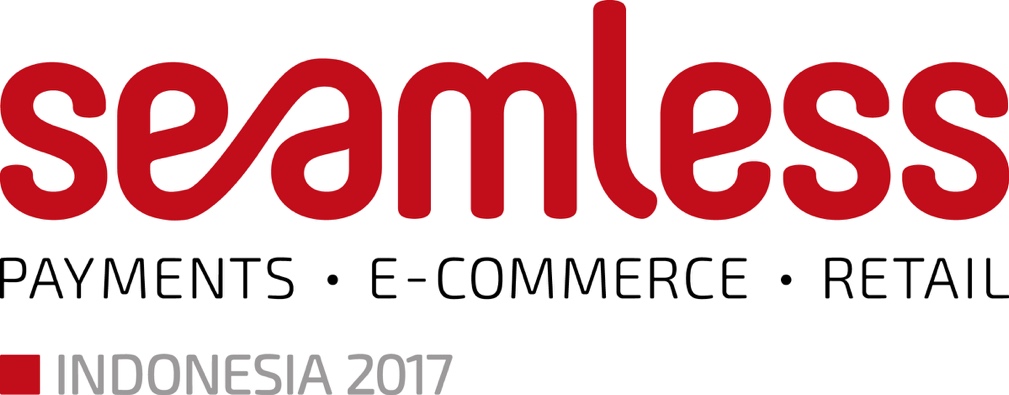    Exhibition Days: 10-11 October 2017       
    Deliver only on 9 October 2017 onwardsTo:	Ballroom 1-2, Level LPullman Central Park, Jakarta, IndonesiaPodomoro CityJl. Let. Jend S Parman Kav 28 Jakarta Barat11470 JAKARTA INDONESIAAttention:	Daniel Kristanto Gideon LubisSenior Sales Manager, Pullman Central ParkTel: +62 815 1050 5878E-mail: H7536-SB5@accor.comAll parcels are only to be delivered on the set-up day due to limited storage area. All delivery prior to 9 October 2017 will not be accepted.Name of senderCompanyTel / MobileContents